Publicado en Pareja-Guadalajara el 24/02/2021 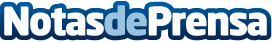 Pareja embellece y completa progresivamente el Parque de la Olma ViejaSe acaba de instalar un panel, homenaje a la centenaria Olma, que descansa para siempre, como símbolo de la villa alcarreña, en este hermoso espacio para solaz de parejanos y visitantes. El panel completa la remodelación del lugar, en cuyo entorno se van a renovar también, próximamente, el parque infantilDatos de contacto:Javier Bravo606411053Nota de prensa publicada en: https://www.notasdeprensa.es/pareja-embellece-y-completa-progresivamente-el Categorias: Viaje Castilla La Mancha Entretenimiento Ecología Turismo Industria Alimentaria Construcción y Materiales http://www.notasdeprensa.es